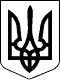 БЕРЕГІВСЬКА РАЙОННА ДЕРЖАВНА АДМІНІСТРАЦІЯЗАКАРПАТСЬКОЇ ОБЛАСТІР О З П О Р Я Д Ж Е Н Н Я16.12.2019                                           Берегове                                               №  430Про виділення коштівВідповідно до статей 6 і 39 Закону України „Про місцеві державні адміністрації”, на виконання Програми  розвитку архівної справи у Берегівському районі 2016-2020 роки (зі змінами) (далі Програма), затвердженої рішенням Берегівської районної ради від 23.03.2016 року № 59 (зі змінами):1.Фінансовому управлінню райдержадміністрації виділити Берегівській районній державній адміністрації 189999,60 (сто вісімдесят дев’ять тисяч дев’ятсот дев’яносто дев’ять гривень 60 коп.) для фінансування заходів Програми.2.Відділу фінансово-господарського забезпечення райдержадміністрації перерахувати виділені кошти в сумі 189999,60 (сто вісімдесят дев’ять тисяч дев’ятсот дев’яносто дев’ять гривень 60 коп.) товариству з обмеженою відповідальністю „АР БІЛД” за виконані роботи на підставі підтверджуючих документів.3.Контроль за виконанням цього розпорядження залишаю за собою.       Голова державної адміністрації                                          Іштван ПЕТРУШКА       